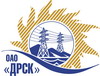 Открытое акционерное общество«Дальневосточная распределительная сетевая  компания»Протокол заседания Закупочной комиссии по вскрытию поступивших на открытый запрос предложений конвертовг. БлаговещенскПРЕДМЕТ ЗАКУПКИ:Способ и предмет закупки: Открытый запрос предложений  «Обваловка опор ВЛ 110-35кВ» для нужд филиала ОАО «ДРСК» «Электрические сети ЕАО»Дата и время процедуры вскрытия конвертов: 31.12.2013 г. в 11:00 (время Благовещенское)Основание для проведения закупки: ГКПЗ 2014 г. закупка 2036 раздел 1.1.Планируемая стоимость закупки в соответствии с ГКПЗ:  4 691 360,00ПРИСУТСТВОВАЛИ:Два члена постоянно действующей Закупочной комиссии ОАО «ДРСК» 2 уровняИнформация о результатах вскрытия конвертов:В адрес Организатора закупки поступило 4 (четыре) заявки на участие в закупке в запечатанных конвертах.Вскрытие конвертов было осуществлено членами Закупочной комиссии 2 уровня.Дата и время начала процедуры вскрытия конвертов с заявками на участие в закупке: 11:15 (время благовещенское) 31.12.2013 г.Место проведения процедуры вскрытия конвертов с заявками на участие в закупке: ОАО «ДРСК» г. Благовещенск, ул. Шевченко 28, 244 каб.Каждый из полученных конвертов на момент его вскрытия был опечатан и его целостность не была нарушена.В конвертах обнаружены заявки следующих Участников закупки:РЕШИЛИ:Утвердить заседания Закупочной комиссии по вскрытию поступивших на открытый запрос предложений конвертов.Ответственный секретарь Закупочной комиссии 2 уровня ОАО «ДРСК»	О.А. МоторинаТехнический секретарь Закупочной комиссии 2 уровня ОАО «ДРСК»	К.В. Курганов№ 114/УР-В31.12.2013№Наименование претендента на участие в конкурсе и его адресПредмет и общая цена заявки на участие в конкурсе(за единицу)1ООО Передвижная механизированная колонна  «Биробиджанводстрой»(с. Птичник, ул. Советская 139)7906000764,790601001,1027900632693Предложение: подано 30.12.2013 в 18:00
Цена: 4 285 586,44  руб. без учета НДС (5 056 992,00 рублей с учетом НДС)2Филиал ОАО «Востоксельэлектросетьстрой» Дальнереченская механизированная колонна № 92 (г. Дальнереченск, ул. Кирпичная. 10Г)2702011141/250602001/1022701403944Предложение: подано 30.12.2013 в 16:00
Цена: 4 371 125,00  руб. без учета НДС (5 157 927,50 рублей с учетом НДС)3ООО «Сельэлектрострой»(г. Биробиджан, ул. Советская 127в)7901542241/790101001/1137901001226Предложение: подано 31.12.2013 в 10:00
Цена: 4 448 068,00  руб. без учета НДС (5 248 720,20 рублей с учетом НДС)4ООО «Энергострой»(г. Хабаровск, ул. Тихоокеанская 204)2725099569/272501001/1102722006738Предложение: подано 31.12.2013 в 09:00
Цена: 4 291 344,00  руб. без учета НДС (5 063 785,92 рублей с учетом НДС)